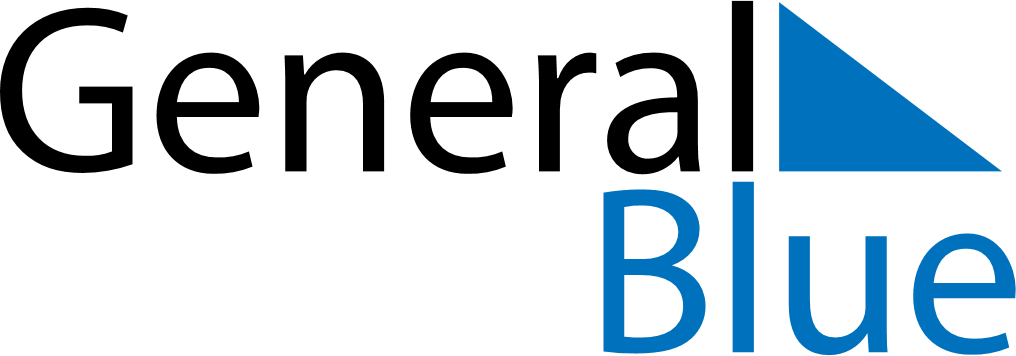 Peru 2022 HolidaysPeru 2022 HolidaysDATENAME OF HOLIDAYJanuary 1, 2022SaturdayNew Year’s DayApril 14, 2022ThursdayMaundy ThursdayApril 15, 2022FridayGood FridayApril 17, 2022SundayEaster SundayMay 1, 2022SundayLabour DayJune 29, 2022WednesdaySaints Peter and PaulJuly 28, 2022ThursdayIndependence DayJuly 29, 2022FridayIndependence DayAugust 30, 2022TuesdaySanta Rosa de LimaOctober 8, 2022SaturdayBattle of AngamosNovember 1, 2022TuesdayAll Saints’ DayDecember 8, 2022ThursdayImmaculate ConceptionDecember 25, 2022SundayChristmas Day